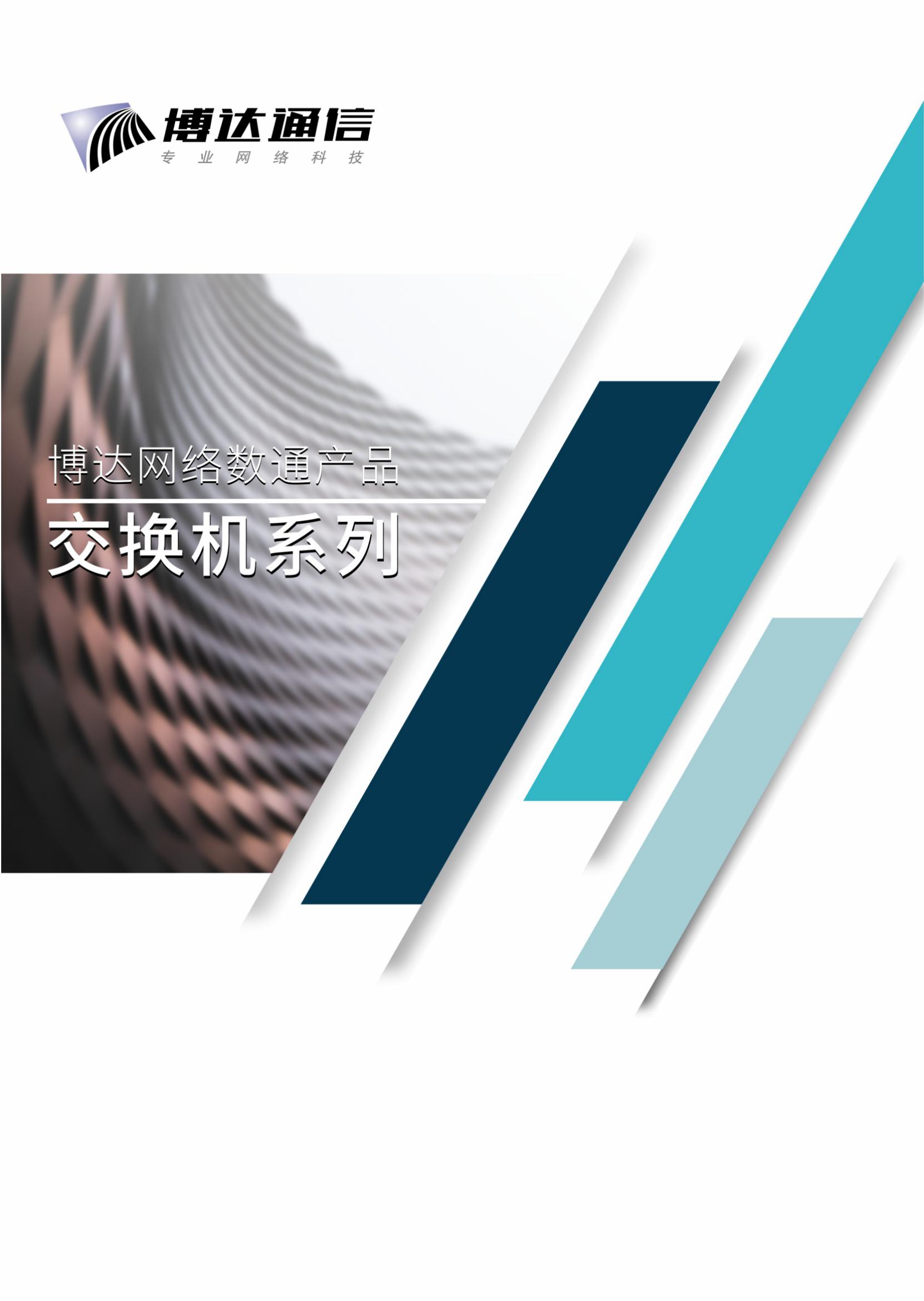 BDCOM IES200-2000系列准三层工业交换机  产品概述		IES200-2000系列是由上海博达数据通信有限公司推出的二层管理型工业级交换机。其大缓存、宽温、高防雷等级的设计，使这款产品定位于工业安防监控行业。该产品所有端口均支持全线速无阻塞交换以及 MDI/MDIX自适应功能，产品可靠性高，无噪音，节能。其扩展工业级的设计具备良好的电磁兼容性及防震动防冲击能力，IP40防护。能在严苛的使用环境中长时间稳定运行。IES200-2000系列基于新一代的高性能硬件和博达自主知识产权的BDROS软件平台，支持强大的ACL、QinQ、QoS和三层路由功能，丰富的管理方式。系列交换机采用标准的DNI导轨式外壳，可以轻松的接入各种工业通信组网场景。 产品形态外观 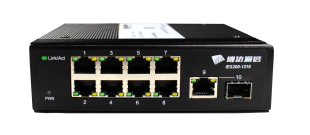 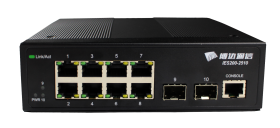  产品特性以太网防雷等级6KVIP40防护，工业级传导散热采用DNI铝合金外壳,小巧便利;大缓存，高清视频流不卡顿低功耗、无风扇、无噪音设计；可支持任意两个端口组成自愈环网，并支持多个独立的自愈环。 产品参数 订购信息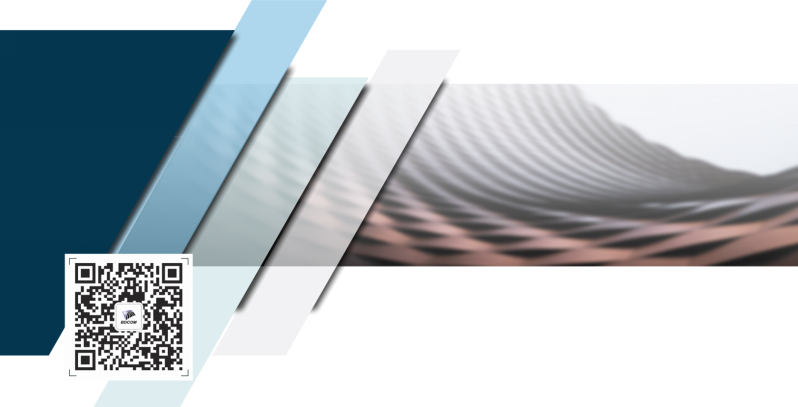 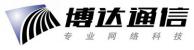 项目IES200-2210IES200-2510端口8百兆电+2千兆combo口8千兆电+2千兆SFP口交换容量64G256G端口缓存4Mbit4Mbit电源要求AC：100~220V，50Hz±10%  DC：12~DC60VAC：100~220V，50Hz±10%  DC：12~DC60V环境要求工作温/湿度：-30℃-75℃，10%-90%无凝露存储温/湿度：-40℃-85℃；5%-95%无凝露工作温/湿度：-30℃-75℃，10%-90%无凝露存储温/湿度：-40℃-85℃；5%-95%无凝露MAC支持地址自动学习、自动老化支持地址自动学习、自动老化交换模式存储转发模式存储转发模式散热方式无风扇，机壳散热无风扇，机壳散热防雷等级6KV6KV功耗主板功耗<10W主板功耗<10WMac交换支持静态配置和动态学习MAC地址支持查看和清除MAC地址MAC地址老化时间可配置支持MAC地址学习数量限制支持MAC地址过滤功能支持IEEE 802.1AE MacSec安全控制支持静态配置和动态学习MAC地址支持查看和清除MAC地址MAC地址老化时间可配置支持MAC地址学习数量限制支持MAC地址过滤功能支持IEEE 802.1AE MacSec安全控制VLAN支持4K VLAN表项支持GVRP支持QinQ功能支持Private VLAN支持voice vlan支持4K VLAN表项支持GVRP支持QinQ功能支持Private VLAN支持voice vlan环网保护支持802.1D（STP）、802.1W（RSTP）、802.1S（MSTP）支持BPDU保护、根保护、环路保护支持EAPS以太网链路自动保护协议支持ERPS以太网环网保护协议支持802.1D（STP）、802.1W（RSTP）、802.1S（MSTP）支持BPDU保护、根保护、环路保护支持EAPS以太网链路自动保护协议支持ERPS以太网环网保护协议组播支持IGMP v1/v2/v3支持IGMP Snooping支持IGMP Fast Leave支持组播组策略及组播组数量限制支持组播流量跨VLAN复制支持IGMP v1/v2/v3支持IGMP Snooping支持IGMP Fast Leave支持组播组策略及组播组数量限制支持组播流量跨VLAN复制IP路由支持ipv4/ipv6双栈协议支持静态路由支持RIP、OSPF动态路由支持ipv4/ipv6双栈协议支持静态路由支持RIP、OSPF动态路由DHCP支持DHCP Server支持DHCP Relay支持DHCP Client支持DHCP Snooping支持DHCP Server支持DHCP Relay支持DHCP Client支持DHCP SnoopingACLQoS支持基于L2/L3/L4协议头各字段的流量分类支持CAR流量限制支持802.1P/DSCP优先级重新标记支持SP、WRR、SP+WRR等队列调度方式支持Tail-Drop、WRED等拥塞避免机制支持流量监管与流量整形支持基于L2/L3/L4协议头各字段的流量分类支持CAR流量限制支持802.1P/DSCP优先级重新标记支持SP、WRR、SP+WRR等队列调度方式支持Tail-Drop、WRED等拥塞避免机制支持流量监管与流量整形安全特性支持基于L2/L3/L4的ACL流识别与过滤安全机制支持防DDoS攻击、TCP的SYN Flood攻击、UDP Flood攻击等支持对组播、广播、未知单播报文的抑制功能支持端口隔离支持端口安全、IP+MAC+端口绑定支持DHCP sooping，DHCP option82支持IEEE 802.1x认证支持Radius、BDTacacs+认证支持命令行分级保护支持基于L2/L3/L4的ACL流识别与过滤安全机制支持防DDoS攻击、TCP的SYN Flood攻击、UDP Flood攻击等支持对组播、广播、未知单播报文的抑制功能支持端口隔离支持端口安全、IP+MAC+端口绑定支持DHCP sooping，DHCP option82支持IEEE 802.1x认证支持Radius、BDTacacs+认证支持命令行分级保护IES200-2000系列工业交换机IES200-2000系列工业交换机IES200-22108百兆电+2千兆combo口，网管型工业交换机；采用工业级交流100~240V输入；工作温度-30~75℃；防雷6KV；防护等级IP40；卡轨式安装IES200-25108千兆电+2千/百兆SFP口，网管型工业交换机；采用工业级交流100~240V输入；工作温度-30~75℃；防雷6KV；防护等级IP40；卡轨式安装IES200-2510-DC8千兆电+2千/百兆SFP口，网管型工业交换机；采用工业级冗余双直流12~-60V输入；工作温度-30~75℃；防雷6KV；防护等级IP40；卡轨式安装